SỔ GHI CHÉP CHỦ NHIỆM Lớp: …HÀNH TRÌNH CÙNG HỌC SINH XÂY DỰNG LỚP HỌC HẠNH PHÚC1. CHĂM SÓC SỰ SỐNG- Chăm sóc sức khỏe chính bản thân mình và những người thân yêu xung quanh mình: Bạn cùng phòng, cùng lớp, cùng khối (uống nước, ăn đủ đều, thể dục, ngủ tốt,...)- Hướng dẫn và truyền động lực cho người khác để sống khỏe mạnh Không cố ý làm tổn thương bất kỳ ai2. HÀO PHÓNG – DÀNH TẶNG- Sẵn sàng chia sẻ thứ mình có cho người cần (đồ ăn, nước uống, kiến thức và cả những lời khen)- Học cách nói lời khen ngợi dành tặng thầy cô, bạn bè. - Xây dựng môi trường thi đua gieo hạt hào phóng tặng lời khen mỗi ngày: ít nhất 10 lời khen3. TRUNG THỰC, NÓI SỰ THẬT- Khuyến khích người khác trung thực (trẻ em); 100% trung thực trong lời nói, miêu tả,- Giữ lời hứa của bạn, báo lại hoặc xin lỗi nếu không thể thực hiện4. HÒA HỢP, GẮN KẾT MỌI NGƯỜI- Nói một cách trung thực và thận trọng trong việc dùng ngôn từ: Cả GV và học sinh cùng xây dựng hình ảnh là lời nói yêu thương- Nói lời động viên, Tạo ra một môi trường tích cực, có tính giải pháp, xây dựng cùng nhau tiến bộ. - Tạo sự hòa hợp giữa mọi người (sắp xếp để mọi người trong gia đình ra ngoài cùng nhau, nói tốt cho người này với người kia...)5. NÓI LỜI TỬ TẾ- Khi ai đó nói lời chia rẽ, chuyển chủ đề cuộc nói chuyện Ngừng việc lan truyền tin đồn- Gác lại tức giận và cảm xúc tiêu cực  – để bình tĩnh, khiêm tốn, tôn trọng- Nói nhiều những từ tử tế - thoải mái và khen ngợi, Hài lòng và đánh giá cao người khác, Vui mừng với thành công của người khác- Chủ động chào hỏi người khác6. NÓI CÓ MỤC ĐÍCH- Học im lặng, không bình luận nói chuyện vô nghĩa, tiêu cực Luôn luôn có ý nghĩ của lòng biết ơn- Kể chuyện mang tính xây dựng, làm gương: Cả GV và HS7. ĐỒNG CẢM- Nhìn thấy người khác thành công có nghĩa là bạn có những hạt giống của sự thành công.- Hãy chân thành chúc mừng và nhận 10% thành công từ sự chúc mừng- Xây dựng sự tử tế và tích cực cho người khác Đồng cảm với rắc rối của người khác- Mong ước người khác thành công, bao gồm đối thủ thi đua trong lớp, trong trường - Bước ra giúp đỡ người khác, đóng góp.HẠNH PHÚC TỪ LỜI NÓI ĐẾN HÀNH VI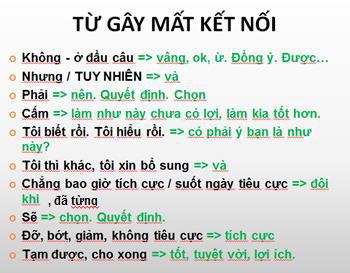 1. Tổng hợp số liệu đầu năm: 33/33 hs Dân tộc: 2. Đăng ký chất lượng năm học: - Học Lực:- Hanh kiểm: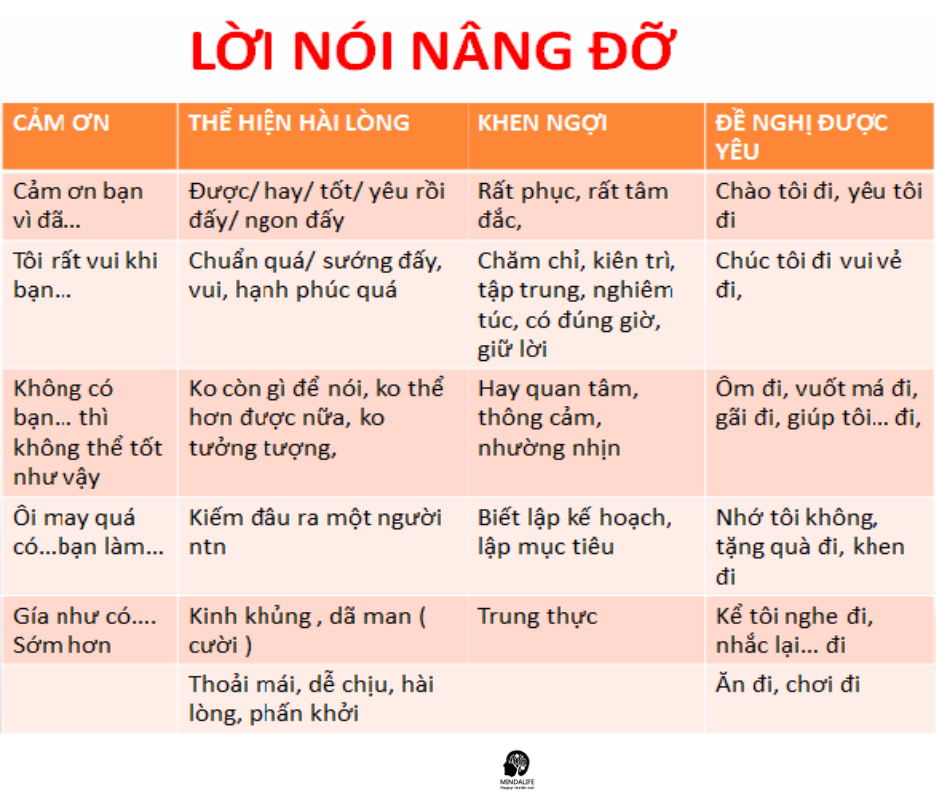 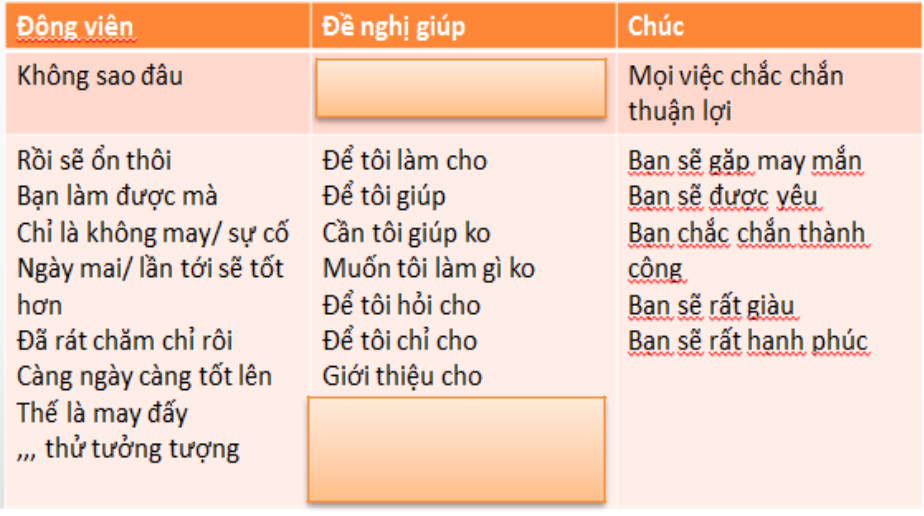 STTHọ tênDân tộcĐịa chỉVùngVùngVùng123456789101112131415161718192021222324252627282930313233GHI CHÉPTRIỂN KHAI VỚI LỚP………………………………………………………………………………………………………………………………………………………………………………………………………………………………………………………………………………………………………………………………………………………………………………………………………………………………………………………………………………………………………….…………………………………………………………….…………………………………………………………….…………………………………………………………….…………………………………………………………….…………………………………………………………….…………………………………………………………….…………………………………………………………….…………………………………………………………….……………………………………………………………..……………………………………………………………..……………………………………………………………..………………………………………………………………………………………………………………………………………………………………………………………………………………………………………………………………………………………………………………………………………………………………………………………………………………………………………………………………………………………………………….…………………………………………………………….…………………………………………………………….…………………………………………………………….…………………………………………………………….…………………………………………………………….…………………………………………………………….…………………………………………………………….…………………………………………………………….……………………………………………………………..GHI CHÉPTRIỂN KHAI VỚI LỚP………………………………………………………………………………………………………………………………………………………………………………………………………………………………………………………………………………………………………………………………………………………………………………………………………………………………………………………………………………………………………….…………………………………………………………….…………………………………………………………….…………………………………………………………….…………………………………………………………….…………………………………………………………….…………………………………………………………….…………………………………………………………….…………………………………………………………….……………………………………………………………..……………………………………………………………..……………………………………………………………..………………………………………………………………………………………………………………………………………………………………………………………………………………………………………………………………………………………………………………………………………………………………………………………………………………………………………………………………………………………………………….…………………………………………………………….…………………………………………………………….…………………………………………………………….…………………………………………………………….…………………………………………………………….…………………………………………………………….…………………………………………………………….…………………………………………………………….……………………………………………………………..GHI CHÉPTRIỂN KHAI VỚI LỚP………………………………………………………………………………………………………………………………………………………………………………………………………………………………………………………………………………………………………………………………………………………………………………………………………………………………………………………………………………………………………….…………………………………………………………….…………………………………………………………….…………………………………………………………….…………………………………………………………….…………………………………………………………….…………………………………………………………….…………………………………………………………….…………………………………………………………….……………………………………………………………..……………………………………………………………..……………………………………………………………..………………………………………………………………………………………………………………………………………………………………………………………………………………………………………………………………………………………………………………………………………………………………………………………………………………………………………………………………………………………………………….…………………………………………………………….…………………………………………………………….…………………………………………………………….…………………………………………………………….…………………………………………………………….…………………………………………………………….…………………………………………………………….…………………………………………………………….……………………………………………………………..GHI CHÉPTRIỂN KHAI VỚI LỚP………………………………………………………………………………………………………………………………………………………………………………………………………………………………………………………………………………………………………………………………………………………………………………………………………………………………………………………………………………………………………….…………………………………………………………….…………………………………………………………….…………………………………………………………….…………………………………………………………….…………………………………………………………….…………………………………………………………….…………………………………………………………….…………………………………………………………….……………………………………………………………..……………………………………………………………..……………………………………………………………..………………………………………………………………………………………………………………………………………………………………………………………………………………………………………………………………………………………………………………………………………………………………………………………………………………………………………………………………………………………………………….…………………………………………………………….…………………………………………………………….…………………………………………………………….…………………………………………………………….…………………………………………………………….…………………………………………………………….…………………………………………………………….……………………………………………………………..GHI CHÉPTRIỂN KHAI VỚI LỚP………………………………………………………………………………………………………………………………………………………………………………………………………………………………………………………………………………………………………………………………………………………………………………………………………………………………………………………………………………………………………….…………………………………………………………….…………………………………………………………….…………………………………………………………….…………………………………………………………….…………………………………………………………….…………………………………………………………….…………………………………………………………….…………………………………………………………….……………………………………………………………..……………………………………………………………..……………………………………………………………..………………………………………………………………………………………………………………………………………………………………………………………………………………………………………………………………………………………………………………………………………………………………………………………………………………………………………………………………………………………………………….…………………………………………………………….…………………………………………………………….…………………………………………………………….…………………………………………………………….…………………………………………………………….…………………………………………………………….…………………………………………………………….…………………………………………………………….……………………………………………………………..GHI CHÉPTRIỂN KHAI VỚI LỚP………………………………………………………………………………………………………………………………………………………………………………………………………………………………………………………………………………………………………………………………………………………………………………………………………………………………………………………………………………………………………….…………………………………………………………….…………………………………………………………….…………………………………………………………….…………………………………………………………….…………………………………………………………….…………………………………………………………….…………………………………………………………….…………………………………………………………….……………………………………………………………..……………………………………………………………..……………………………………………………………..………………………………………………………………………………………………………………………………………………………………………………………………………………………………………………………………………………………………………………………………………………………………………………………………………………………………………………………………………………………………………….…………………………………………………………….…………………………………………………………….…………………………………………………………….…………………………………………………………….…………………………………………………………….…………………………………………………………….…………………………………………………………….…………………………………………………………….……………………………………………………………..GHI CHÉPTRIỂN KHAI VỚI LỚP………………………………………………………………………………………………………………………………………………………………………………………………………………………………………………………………………………………………………………………………………………………………………………………………………………………………………………………………………………………………………….…………………………………………………………….…………………………………………………………….…………………………………………………………….…………………………………………………………….…………………………………………………………….…………………………………………………………….…………………………………………………………….…………………………………………………………….……………………………………………………………..……………………………………………………………..……………………………………………………………..………………………………………………………………………………………………………………………………………………………………………………………………………………………………………………………………………………………………………………………………………………………………………………………………………………………………………………………………………………………………………….…………………………………………………………….…………………………………………………………….…………………………………………………………….…………………………………………………………….…………………………………………………………….…………………………………………………………….…………………………………………………………….…………………………………………………………….……………………………………………………………..GHI CHÉPTRIỂN KHAI VỚI LỚP………………………………………………………………………………………………………………………………………………………………………………………………………………………………………………………………………………………………………………………………………………………………………………………………………………………………………………………………………………………………………….…………………………………………………………….…………………………………………………………….…………………………………………………………….…………………………………………………………….…………………………………………………………….…………………………………………………………….…………………………………………………………….…………………………………………………………….……………………………………………………………..……………………………………………………………..……………………………………………………………..………………………………………………………………………………………………………………………………………………………………………………………………………………………………………………………………………………………………………………………………………………………………………………………………………………………………………………………………………………………………………….…………………………………………………………….…………………………………………………………….…………………………………………………………….…………………………………………………………….…………………………………………………………….…………………………………………………………….…………………………………………………………….…………………………………………………………….……………………………………………………………..GHI CHÉPTRIỂN KHAI VỚI LỚP………………………………………………………………………………………………………………………………………………………………………………………………………………………………………………………………………………………………………………………………………………………………………………………………………………………………………………………………………………………………………….…………………………………………………………….…………………………………………………………….…………………………………………………………….…………………………………………………………….…………………………………………………………….…………………………………………………………….…………………………………………………………….…………………………………………………………….……………………………………………………………..……………………………………………………………..……………………………………………………………..………………………………………………………………………………………………………………………………………………………………………………………………………………………………………………………………………………………………………………………………………………………………………………………………………………………………………………………………………………………………………….…………………………………………………………….…………………………………………………………….…………………………………………………………….…………………………………………………………….…………………………………………………………….…………………………………………………………….…………………………………………………………….…………………………………………………………….……………………………………………………………..GHI CHÉPTRIỂN KHAI VỚI LỚP………………………………………………………………………………………………………………………………………………………………………………………………………………………………………………………………………………………………………………………………………………………………………………………………………………………………………………………………………………………………………….…………………………………………………………….…………………………………………………………….…………………………………………………………….…………………………………………………………….…………………………………………………………….…………………………………………………………….…………………………………………………………….…………………………………………………………….……………………………………………………………..……………………………………………………………..……………………………………………………………..………………………………………………………………………………………………………………………………………………………………………………………………………………………………………………………………………………………………………………………………………………………………………………………………………………………………………………………………………………………………………….…………………………………………………………….…………………………………………………………….…………………………………………………………….…………………………………………………………….…………………………………………………………….…………………………………………………………….…………………………………………………………….…………………………………………………………….……………………………………………………………..GHI CHÉPTRIỂN KHAI VỚI LỚP………………………………………………………………………………………………………………………………………………………………………………………………………………………………………………………………………………………………………………………………………………………………………………………………………………………………………………………………………………………………………….…………………………………………………………….…………………………………………………………….…………………………………………………………….…………………………………………………………….…………………………………………………………….…………………………………………………………….…………………………………………………………….…………………………………………………………….……………………………………………………………..……………………………………………………………..……………………………………………………………..………………………………………………………………………………………………………………………………………………………………………………………………………………………………………………………………………………………………………………………………………………………………………………………………………………………………………………………………………………………………………….…………………………………………………………….…………………………………………………………….…………………………………………………………….…………………………………………………………….…………………………………………………………….…………………………………………………………….…………………………………………………………….…………………………………………………………….……………………………………………………………..GHI CHÉPTRIỂN KHAI VỚI LỚP………………………………………………………………………………………………………………………………………………………………………………………………………………………………………………………………………………………………………………………………………………………………………………………………………………………………………………………………………………………………………….…………………………………………………………….…………………………………………………………….…………………………………………………………….…………………………………………………………….…………………………………………………………….…………………………………………………………….…………………………………………………………….…………………………………………………………….……………………………………………………………..……………………………………………………………..……………………………………………………………..………………………………………………………………………………………………………………………………………………………………………………………………………………………………………………………………………………………………………………………………………………………………………………………………………………………………………………………………………………………………………….…………………………………………………………….…………………………………………………………….…………………………………………………………….…………………………………………………………….…………………………………………………………….…………………………………………………………….…………………………………………………………….…………………………………………………………….……………………………………………………………..GHI CHÉPTRIỂN KHAI VỚI LỚP………………………………………………………………………………………………………………………………………………………………………………………………………………………………………………………………………………………………………………………………………………………………………………………………………………………………………………………………………………………………………….…………………………………………………………….…………………………………………………………….…………………………………………………………….…………………………………………………………….…………………………………………………………….…………………………………………………………….…………………………………………………………….…………………………………………………………….……………………………………………………………..……………………………………………………………..……………………………………………………………..………………………………………………………………………………………………………………………………………………………………………………………………………………………………………………………………………………………………………………………………………………………………………………………………………………………………………………………………………………………………………….…………………………………………………………….…………………………………………………………….…………………………………………………………….…………………………………………………………….…………………………………………………………….…………………………………………………………….…………………………………………………………….…………………………………………………………….……………………………………………………………..GHI CHÉPTRIỂN KHAI VỚI LỚP………………………………………………………………………………………………………………………………………………………………………………………………………………………………………………………………………………………………………………………………………………………………………………………………………………………………………………………………………………………………………….…………………………………………………………….…………………………………………………………….…………………………………………………………….…………………………………………………………….…………………………………………………………….…………………………………………………………….…………………………………………………………….…………………………………………………………….……………………………………………………………..……………………………………………………………..……………………………………………………………..………………………………………………………………………………………………………………………………………………………………………………………………………………………………………………………………………………………………………………………………………………………………………………………………………………………………………………………………………………………………………….…………………………………………………………….…………………………………………………………….…………………………………………………………….…………………………………………………………….…………………………………………………………….…………………………………………………………….…………………………………………………………….…………………………………………………………….……………………………………………………………..GHI CHÉPTRIỂN KHAI VỚI LỚP………………………………………………………………………………………………………………………………………………………………………………………………………………………………………………………………………………………………………………………………………………………………………………………………………………………………………………………………………………………………………….…………………………………………………………….…………………………………………………………….…………………………………………………………….…………………………………………………………….…………………………………………………………….…………………………………………………………….…………………………………………………………….…………………………………………………………….……………………………………………………………..……………………………………………………………..……………………………………………………………..………………………………………………………………………………………………………………………………………………………………………………………………………………………………………………………………………………………………………………………………………………………………………………………………………………………………………………………………………………………………………….…………………………………………………………….…………………………………………………………….…………………………………………………………….…………………………………………………………….…………………………………………………………….…………………………………………………………….…………………………………………………………….…………………………………………………………….……………………………………………………………..GHI CHÉPTRIỂN KHAI VỚI LỚP………………………………………………………………………………………………………………………………………………………………………………………………………………………………………………………………………………………………………………………………………………………………………………………………………………………………………………………………………………………………………….…………………………………………………………….…………………………………………………………….…………………………………………………………….…………………………………………………………….…………………………………………………………….…………………………………………………………….…………………………………………………………….…………………………………………………………….……………………………………………………………..……………………………………………………………..……………………………………………………………..………………………………………………………………………………………………………………………………………………………………………………………………………………………………………………………………………………………………………………………………………………………………………………………………………………………………………………………………………………………………………….…………………………………………………………….…………………………………………………………….…………………………………………………………….…………………………………………………………….…………………………………………………………….…………………………………………………………….…………………………………………………………….…………………………………………………………….……………………………………………………………..GHI CHÉPTRIỂN KHAI VỚI LỚP………………………………………………………………………………………………………………………………………………………………………………………………………………………………………………………………………………………………………………………………………………………………………………………………………………………………………………………………………………………………………….…………………………………………………………….…………………………………………………………….…………………………………………………………….…………………………………………………………….…………………………………………………………….…………………………………………………………….…………………………………………………………….…………………………………………………………….……………………………………………………………..……………………………………………………………..……………………………………………………………..………………………………………………………………………………………………………………………………………………………………………………………………………………………………………………………………………………………………………………………………………………………………………………………………………………………………………………………………………………………………………….…………………………………………………………….…………………………………………………………….…………………………………………………………….…………………………………………………………….…………………………………………………………….…………………………………………………………….…………………………………………………………….…………………………………………………………….……………………………………………………………..GHI CHÉPTRIỂN KHAI VỚI LỚP………………………………………………………………………………………………………………………………………………………………………………………………………………………………………………………………………………………………………………………………………………………………………………………………………………………………………………………………………………………………………….…………………………………………………………….…………………………………………………………….…………………………………………………………….…………………………………………………………….…………………………………………………………….…………………………………………………………….…………………………………………………………….…………………………………………………………….……………………………………………………………..……………………………………………………………..……………………………………………………………..………………………………………………………………………………………………………………………………………………………………………………………………………………………………………………………………………………………………………………………………………………………………………………………………………………………………………………………………………………………………………….…………………………………………………………….…………………………………………………………….…………………………………………………………….…………………………………………………………….…………………………………………………………….…………………………………………………………….…………………………………………………………….…………………………………………………………….……………………………………………………………..GHI CHÉPTRIỂN KHAI VỚI LỚP………………………………………………………………………………………………………………………………………………………………………………………………………………………………………………………………………………………………………………………………………………………………………………………………………………………………………………………………………………………………………….…………………………………………………………….…………………………………………………………….…………………………………………………………….…………………………………………………………….…………………………………………………………….…………………………………………………………….…………………………………………………………….…………………………………………………………….……………………………………………………………..……………………………………………………………..……………………………………………………………..………………………………………………………………………………………………………………………………………………………………………………………………………………………………………………………………………………………………………………………………………………………………………………………………………………………………………………………………………………………………………….…………………………………………………………….…………………………………………………………….…………………………………………………………….…………………………………………………………….…………………………………………………………….…………………………………………………………….…………………………………………………………….…………………………………………………………….……………………………………………………………..GHI CHÉPTRIỂN KHAI VỚI LỚP………………………………………………………………………………………………………………………………………………………………………………………………………………………………………………………………………………………………………………………………………………………………………………………………………………………………………………………………………………………………………….…………………………………………………………….…………………………………………………………….…………………………………………………………….…………………………………………………………….…………………………………………………………….…………………………………………………………….…………………………………………………………….…………………………………………………………….……………………………………………………………..……………………………………………………………..……………………………………………………………..………………………………………………………………………………………………………………………………………………………………………………………………………………………………………………………………………………………………………………………………………………………………………………………………………………………………………………………………………………………………………….…………………………………………………………….…………………………………………………………….…………………………………………………………….…………………………………………………………….…………………………………………………………….…………………………………………………………….…………………………………………………………….…………………………………………………………….……………………………………………………………..GHI CHÉPTRIỂN KHAI VỚI LỚP………………………………………………………………………………………………………………………………………………………………………………………………………………………………………………………………………………………………………………………………………………………………………………………………………………………………………………………………………………………………………….…………………………………………………………….…………………………………………………………….…………………………………………………………….…………………………………………………………….…………………………………………………………….…………………………………………………………….…………………………………………………………….…………………………………………………………….……………………………………………………………..……………………………………………………………..……………………………………………………………..………………………………………………………………………………………………………………………………………………………………………………………………………………………………………………………………………………………………………………………………………………………………………………………………………………………………………………………………………………………………………….…………………………………………………………….…………………………………………………………….…………………………………………………………….…………………………………………………………….…………………………………………………………….…………………………………………………………….…………………………………………………………….…………………………………………………………….……………………………………………………………..GHI CHÉPTRIỂN KHAI VỚI LỚP………………………………………………………………………………………………………………………………………………………………………………………………………………………………………………………………………………………………………………………………………………………………………………………………………………………………………………………………………………………………………….…………………………………………………………….…………………………………………………………….…………………………………………………………….…………………………………………………………….…………………………………………………………….…………………………………………………………….…………………………………………………………….…………………………………………………………….……………………………………………………………..……………………………………………………………..……………………………………………………………..………………………………………………………………………………………………………………………………………………………………………………………………………………………………………………………………………………………………………………………………………………………………………………………………………………………………………………………………………………………………………….…………………………………………………………….…………………………………………………………….…………………………………………………………….…………………………………………………………….…………………………………………………………….…………………………………………………………….…………………………………………………………….…………………………………………………………….……………………………………………………………..GHI CHÉPTRIỂN KHAI VỚI LỚP………………………………………………………………………………………………………………………………………………………………………………………………………………………………………………………………………………………………………………………………………………………………………………………………………………………………………………………………………………………………………….…………………………………………………………….…………………………………………………………….…………………………………………………………….…………………………………………………………….…………………………………………………………….…………………………………………………………….…………………………………………………………….…………………………………………………………….……………………………………………………………..……………………………………………………………..……………………………………………………………..………………………………………………………………………………………………………………………………………………………………………………………………………………………………………………………………………………………………………………………………………………………………………………………………………………………………………………………………………………………………………….…………………………………………………………….…………………………………………………………….…………………………………………………………….…………………………………………………………….…………………………………………………………….…………………………………………………………….…………………………………………………………….…………………………………………………………….……………………………………………………………..GHI CHÉPTRIỂN KHAI VỚI LỚP………………………………………………………………………………………………………………………………………………………………………………………………………………………………………………………………………………………………………………………………………………………………………………………………………………………………………………………………………………………………………….…………………………………………………………….…………………………………………………………….…………………………………………………………….…………………………………………………………….…………………………………………………………….…………………………………………………………….…………………………………………………………….…………………………………………………………….……………………………………………………………..……………………………………………………………..……………………………………………………………..………………………………………………………………………………………………………………………………………………………………………………………………………………………………………………………………………………………………………………………………………………………………………………………………………………………………………………………………………………………………………….…………………………………………………………….…………………………………………………………….…………………………………………………………….…………………………………………………………….…………………………………………………………….…………………………………………………………….…………………………………………………………….…………………………………………………………….……………………………………………………………..GHI CHÉPTRIỂN KHAI VỚI LỚP………………………………………………………………………………………………………………………………………………………………………………………………………………………………………………………………………………………………………………………………………………………………………………………………………………………………………………………………………………………………………….…………………………………………………………….…………………………………………………………….…………………………………………………………….…………………………………………………………….…………………………………………………………….…………………………………………………………….…………………………………………………………….…………………………………………………………….……………………………………………………………..……………………………………………………………..……………………………………………………………..………………………………………………………………………………………………………………………………………………………………………………………………………………………………………………………………………………………………………………………………………………………………………………………………………………………………………………………………………………………………………….…………………………………………………………….…………………………………………………………….…………………………………………………………….…………………………………………………………….…………………………………………………………….…………………………………………………………….…………………………………………………………….…………………………………………………………….……………………………………………………………..GHI CHÉPTRIỂN KHAI VỚI LỚP………………………………………………………………………………………………………………………………………………………………………………………………………………………………………………………………………………………………………………………………………………………………………………………………………………………………………………………………………………………………………….…………………………………………………………….…………………………………………………………….…………………………………………………………….…………………………………………………………….…………………………………………………………….…………………………………………………………….…………………………………………………………….…………………………………………………………….……………………………………………………………..……………………………………………………………..……………………………………………………………..………………………………………………………………………………………………………………………………………………………………………………………………………………………………………………………………………………………………………………………………………………………………………………………………………………………………………………………………………………………………………….…………………………………………………………….…………………………………………………………….…………………………………………………………….…………………………………………………………….…………………………………………………………….…………………………………………………………….…………………………………………………………….…………………………………………………………….……………………………………………………………..GHI CHÉPTRIỂN KHAI VỚI LỚP………………………………………………………………………………………………………………………………………………………………………………………………………………………………………………………………………………………………………………………………………………………………………………………………………………………………………………………………………………………………………….…………………………………………………………….…………………………………………………………….…………………………………………………………….…………………………………………………………….…………………………………………………………….…………………………………………………………….…………………………………………………………….…………………………………………………………….……………………………………………………………..……………………………………………………………..……………………………………………………………..………………………………………………………………………………………………………………………………………………………………………………………………………………………………………………………………………………………………………………………………………………………………………………………………………………………………………………………………………………………………………….…………………………………………………………….…………………………………………………………….…………………………………………………………….…………………………………………………………….…………………………………………………………….…………………………………………………………….…………………………………………………………….…………………………………………………………….……………………………………………………………..GHI CHÉPTRIỂN KHAI VỚI LỚP………………………………………………………………………………………………………………………………………………………………………………………………………………………………………………………………………………………………………………………………………………………………………………………………………………………………………………………………………………………………………….…………………………………………………………….…………………………………………………………….…………………………………………………………….…………………………………………………………….…………………………………………………………….…………………………………………………………….…………………………………………………………….…………………………………………………………….……………………………………………………………..……………………………………………………………..……………………………………………………………..………………………………………………………………………………………………………………………………………………………………………………………………………………………………………………………………………………………………………………………………………………………………………………………………………………………………………………………………………………………………………….…………………………………………………………….…………………………………………………………….…………………………………………………………….…………………………………………………………….…………………………………………………………….…………………………………………………………….…………………………………………………………….…………………………………………………………….……………………………………………………………..GHI CHÉPTRIỂN KHAI VỚI LỚP………………………………………………………………………………………………………………………………………………………………………………………………………………………………………………………………………………………………………………………………………………………………………………………………………………………………………………………………………………………………………….…………………………………………………………….…………………………………………………………….…………………………………………………………….…………………………………………………………….…………………………………………………………….…………………………………………………………….…………………………………………………………….…………………………………………………………….……………………………………………………………..……………………………………………………………..……………………………………………………………..………………………………………………………………………………………………………………………………………………………………………………………………………………………………………………………………………………………………………………………………………………………………………………………………………………………………………………………………………………………………………….…………………………………………………………….…………………………………………………………….…………………………………………………………….…………………………………………………………….…………………………………………………………….…………………………………………………………….…………………………………………………………….…………………………………………………………….……………………………………………………………..GHI CHÉPTRIỂN KHAI VỚI LỚP………………………………………………………………………………………………………………………………………………………………………………………………………………………………………………………………………………………………………………………………………………………………………………………………………………………………………………………………………………………………………….…………………………………………………………….…………………………………………………………….…………………………………………………………….…………………………………………………………….…………………………………………………………….…………………………………………………………….…………………………………………………………….…………………………………………………………….……………………………………………………………..……………………………………………………………..……………………………………………………………..………………………………………………………………………………………………………………………………………………………………………………………………………………………………………………………………………………………………………………………………………………………………………………………………………………………………………………………………………………………………………….…………………………………………………………….…………………………………………………………….…………………………………………………………….…………………………………………………………….…………………………………………………………….…………………………………………………………….…………………………………………………………….…………………………………………………………….……………………………………………………………..GHI CHÉPTRIỂN KHAI VỚI LỚP………………………………………………………………………………………………………………………………………………………………………………………………………………………………………………………………………………………………………………………………………………………………………………………………………………………………………………………………………………………………………….…………………………………………………………….…………………………………………………………….…………………………………………………………….…………………………………………………………….…………………………………………………………….…………………………………………………………….…………………………………………………………….…………………………………………………………….……………………………………………………………..……………………………………………………………..……………………………………………………………..………………………………………………………………………………………………………………………………………………………………………………………………………………………………………………………………………………………………………………………………………………………………………………………………………………………………………………………………………………………………………….…………………………………………………………….…………………………………………………………….…………………………………………………………….…………………………………………………………….…………………………………………………………….…………………………………………………………….…………………………………………………………….…………………………………………………………….……………………………………………………………..GHI CHÉPTRIỂN KHAI VỚI LỚP………………………………………………………………………………………………………………………………………………………………………………………………………………………………………………………………………………………………………………………………………………………………………………………………………………………………………………………………………………………………………….…………………………………………………………….…………………………………………………………….…………………………………………………………….…………………………………………………………….…………………………………………………………….…………………………………………………………….…………………………………………………………….…………………………………………………………….……………………………………………………………..……………………………………………………………..……………………………………………………………..………………………………………………………………………………………………………………………………………………………………………………………………………………………………………………………………………………………………………………………………………………………………………………………………………………………………………………………………………………………………………….…………………………………………………………….…………………………………………………………….…………………………………………………………….…………………………………………………………….…………………………………………………………….…………………………………………………………….…………………………………………………………….…………………………………………………………….……………………………………………………………..GHI CHÉPTRIỂN KHAI VỚI LỚP………………………………………………………………………………………………………………………………………………………………………………………………………………………………………………………………………………………………………………………………………………………………………………………………………………………………………………………………………………………………………….…………………………………………………………….…………………………………………………………….…………………………………………………………….…………………………………………………………….…………………………………………………………….…………………………………………………………….…………………………………………………………….…………………………………………………………….……………………………………………………………..……………………………………………………………..……………………………………………………………..………………………………………………………………………………………………………………………………………………………………………………………………………………………………………………………………………………………………………………………………………………………………………………………………………………………………………………………………………………………………………….…………………………………………………………….…………………………………………………………….…………………………………………………………….…………………………………………………………….…………………………………………………………….…………………………………………………………….…………………………………………………………….…………………………………………………………….……………………………………………………………..GHI CHÉPTRIỂN KHAI VỚI LỚP………………………………………………………………………………………………………………………………………………………………………………………………………………………………………………………………………………………………………………………………………………………………………………………………………………………………………………………………………………………………………….…………………………………………………………….…………………………………………………………….…………………………………………………………….…………………………………………………………….…………………………………………………………….…………………………………………………………….…………………………………………………………….…………………………………………………………….……………………………………………………………..……………………………………………………………..……………………………………………………………..………………………………………………………………………………………………………………………………………………………………………………………………………………………………………………………………………………………………………………………………………………………………………………………………………………………………………………………………………………………………………….…………………………………………………………….…………………………………………………………….…………………………………………………………….…………………………………………………………….…………………………………………………………….…………………………………………………………….…………………………………………………………….…………………………………………………………….……………………………………………………………..GHI CHÉPTRIỂN KHAI VỚI LỚP………………………………………………………………………………………………………………………………………………………………………………………………………………………………………………………………………………………………………………………………………………………………………………………………………………………………………………………………………………………………………….…………………………………………………………….…………………………………………………………….…………………………………………………………….…………………………………………………………….…………………………………………………………….…………………………………………………………….…………………………………………………………….…………………………………………………………….……………………………………………………………..……………………………………………………………..……………………………………………………………..………………………………………………………………………………………………………………………………………………………………………………………………………………………………………………………………………………………………………………………………………………………………………………………………………………………………………………………………………………………………………….…………………………………………………………….…………………………………………………………….…………………………………………………………….…………………………………………………………….…………………………………………………………….…………………………………………………………….…………………………………………………………….…………………………………………………………….……………………………………………………………..GHI CHÉPTRIỂN KHAI VỚI LỚP………………………………………………………………………………………………………………………………………………………………………………………………………………………………………………………………………………………………………………………………………………………………………………………………………………………………………………………………………………………………………….…………………………………………………………….…………………………………………………………….…………………………………………………………….…………………………………………………………….…………………………………………………………….…………………………………………………………….…………………………………………………………….…………………………………………………………….……………………………………………………………..……………………………………………………………..……………………………………………………………..………………………………………………………………………………………………………………………………………………………………………………………………………………………………………………………………………………………………………………………………………………………………………………………………………………………………………………………………………………………………………….…………………………………………………………….…………………………………………………………….…………………………………………………………….…………………………………………………………….…………………………………………………………….…………………………………………………………….…………………………………………………………….…………………………………………………………….……………………………………………………………..GHI CHÉPTRIỂN KHAI VỚI LỚP………………………………………………………………………………………………………………………………………………………………………………………………………………………………………………………………………………………………………………………………………………………………………………………………………………………………………………………………………………………………………….…………………………………………………………….…………………………………………………………….…………………………………………………………….…………………………………………………………….…………………………………………………………….…………………………………………………………….…………………………………………………………….…………………………………………………………….……………………………………………………………..……………………………………………………………..……………………………………………………………..………………………………………………………………………………………………………………………………………………………………………………………………………………………………………………………………………………………………………………………………………………………………………………………………………………………………………………………………………………………………………….…………………………………………………………….…………………………………………………………….…………………………………………………………….…………………………………………………………….…………………………………………………………….…………………………………………………………….…………………………………………………………….…………………………………………………………….……………………………………………………………..GHI CHÉPTRIỂN KHAI VỚI LỚP………………………………………………………………………………………………………………………………………………………………………………………………………………………………………………………………………………………………………………………………………………………………………………………………………………………………………………………………………………………………………….…………………………………………………………….…………………………………………………………….…………………………………………………………….…………………………………………………………….…………………………………………………………….…………………………………………………………….…………………………………………………………….…………………………………………………………….……………………………………………………………..……………………………………………………………..……………………………………………………………..………………………………………………………………………………………………………………………………………………………………………………………………………………………………………………………………………………………………………………………………………………………………………………………………………………………………………………………………………………………………………….…………………………………………………………….…………………………………………………………….…………………………………………………………….…………………………………………………………….…………………………………………………………….…………………………………………………………….…………………………………………………………….…………………………………………………………….……………………………………………………………..GHI CHÉPTRIỂN KHAI VỚI LỚP………………………………………………………………………………………………………………………………………………………………………………………………………………………………………………………………………………………………………………………………………………………………………………………………………………………………………………………………………………………………………….…………………………………………………………….…………………………………………………………….…………………………………………………………….…………………………………………………………….…………………………………………………………….…………………………………………………………….…………………………………………………………….…………………………………………………………….……………………………………………………………..……………………………………………………………..……………………………………………………………..………………………………………………………………………………………………………………………………………………………………………………………………………………………………………………………………………………………………………………………………………………………………………………………………………………………………………………………………………………………………………….…………………………………………………………….…………………………………………………………….…………………………………………………………….…………………………………………………………….…………………………………………………………….…………………………………………………………….…………………………………………………………….…………………………………………………………….……………………………………………………………..GHI CHÉPTRIỂN KHAI VỚI LỚP………………………………………………………………………………………………………………………………………………………………………………………………………………………………………………………………………………………………………………………………………………………………………………………………………………………………………………………………………………………………………….…………………………………………………………….…………………………………………………………….…………………………………………………………….…………………………………………………………….…………………………………………………………….…………………………………………………………….…………………………………………………………….…………………………………………………………….……………………………………………………………..……………………………………………………………..……………………………………………………………..………………………………………………………………………………………………………………………………………………………………………………………………………………………………………………………………………………………………………………………………………………………………………………………………………………………………………………………………………………………………………….…………………………………………………………….…………………………………………………………….…………………………………………………………….…………………………………………………………….…………………………………………………………….…………………………………………………………….…………………………………………………………….…………………………………………………………….……………………………………………………………..GHI CHÉPTRIỂN KHAI VỚI LỚP………………………………………………………………………………………………………………………………………………………………………………………………………………………………………………………………………………………………………………………………………………………………………………………………………………………………………………………………………………………………………….…………………………………………………………….…………………………………………………………….…………………………………………………………….…………………………………………………………….…………………………………………………………….…………………………………………………………….…………………………………………………………….…………………………………………………………….……………………………………………………………..……………………………………………………………..……………………………………………………………..………………………………………………………………………………………………………………………………………………………………………………………………………………………………………………………………………………………………………………………………………………………………………………………………………………………………………………………………………………………………………….…………………………………………………………….…………………………………………………………….…………………………………………………………….…………………………………………………………….…………………………………………………………….…………………………………………………………….…………………………………………………………….…………………………………………………………….……………………………………………………………..GHI CHÉPTRIỂN KHAI VỚI LỚP………………………………………………………………………………………………………………………………………………………………………………………………………………………………………………………………………………………………………………………………………………………………………………………………………………………………………………………………………………………………………….…………………………………………………………….…………………………………………………………….…………………………………………………………….…………………………………………………………….…………………………………………………………….…………………………………………………………….…………………………………………………………….…………………………………………………………….……………………………………………………………..……………………………………………………………..……………………………………………………………..………………………………………………………………………………………………………………………………………………………………………………………………………………………………………………………………………………………………………………………………………………………………………………………………………………………………………………………………………………………………………….…………………………………………………………….…………………………………………………………….…………………………………………………………….…………………………………………………………….…………………………………………………………….…………………………………………………………….…………………………………………………………….…………………………………………………………….……………………………………………………………..GHI CHÉPTRIỂN KHAI VỚI LỚP………………………………………………………………………………………………………………………………………………………………………………………………………………………………………………………………………………………………………………………………………………………………………………………………………………………………………………………………………………………………………….…………………………………………………………….…………………………………………………………….…………………………………………………………….…………………………………………………………….…………………………………………………………….…………………………………………………………….…………………………………………………………….…………………………………………………………….……………………………………………………………..……………………………………………………………..……………………………………………………………..………………………………………………………………………………………………………………………………………………………………………………………………………………………………………………………………………………………………………………………………………………………………………………………………………………………………………………………………………………………………………….…………………………………………………………….…………………………………………………………….…………………………………………………………….…………………………………………………………….…………………………………………………………….…………………………………………………………….…………………………………………………………….…………………………………………………………….……………………………………………………………..GHI CHÉPTRIỂN KHAI VỚI LỚP………………………………………………………………………………………………………………………………………………………………………………………………………………………………………………………………………………………………………………………………………………………………………………………………………………………………………………………………………………………………………….…………………………………………………………….…………………………………………………………….…………………………………………………………….…………………………………………………………….…………………………………………………………….…………………………………………………………….…………………………………………………………….…………………………………………………………….……………………………………………………………..……………………………………………………………..……………………………………………………………..………………………………………………………………………………………………………………………………………………………………………………………………………………………………………………………………………………………………………………………………………………………………………………………………………………………………………………………………………………………………………….…………………………………………………………….…………………………………………………………….…………………………………………………………….…………………………………………………………….…………………………………………………………….…………………………………………………………….…………………………………………………………….…………………………………………………………….……………………………………………………………..GHI CHÉPTRIỂN KHAI VỚI LỚP………………………………………………………………………………………………………………………………………………………………………………………………………………………………………………………………………………………………………………………………………………………………………………………………………………………………………………………………………………………………………….…………………………………………………………….…………………………………………………………….…………………………………………………………….…………………………………………………………….…………………………………………………………….…………………………………………………………….…………………………………………………………….…………………………………………………………….……………………………………………………………..……………………………………………………………..……………………………………………………………..………………………………………………………………………………………………………………………………………………………………………………………………………………………………………………………………………………………………………………………………………………………………………………………………………………………………………………………………………………………………………….…………………………………………………………….…………………………………………………………….…………………………………………………………….…………………………………………………………….…………………………………………………………….…………………………………………………………….…………………………………………………………….…………………………………………………………….……………………………………………………………..GHI CHÉPTRIỂN KHAI VỚI LỚP………………………………………………………………………………………………………………………………………………………………………………………………………………………………………………………………………………………………………………………………………………………………………………………………………………………………………………………………………………………………………….…………………………………………………………….…………………………………………………………….…………………………………………………………….…………………………………………………………….…………………………………………………………….…………………………………………………………….…………………………………………………………….…………………………………………………………….……………………………………………………………..……………………………………………………………..……………………………………………………………..………………………………………………………………………………………………………………………………………………………………………………………………………………………………………………………………………………………………………………………………………………………………………………………………………………………………………………………………………………………………………….…………………………………………………………….…………………………………………………………….…………………………………………………………….…………………………………………………………….…………………………………………………………….…………………………………………………………….…………………………………………………………….…………………………………………………………….……………………………………………………………..GHI CHÉPTRIỂN KHAI VỚI LỚP………………………………………………………………………………………………………………………………………………………………………………………………………………………………………………………………………………………………………………………………………………………………………………………………………………………………………………………………………………………………………….…………………………………………………………….…………………………………………………………….…………………………………………………………….…………………………………………………………….…………………………………………………………….…………………………………………………………….…………………………………………………………….…………………………………………………………….……………………………………………………………..……………………………………………………………..……………………………………………………………..………………………………………………………………………………………………………………………………………………………………………………………………………………………………………………………………………………………………………………………………………………………………………………………………………………………………………………………………………………………………………….…………………………………………………………….…………………………………………………………….…………………………………………………………….…………………………………………………………….…………………………………………………………….…………………………………………………………….…………………………………………………………….…………………………………………………………….……………………………………………………………..GHI CHÉPTRIỂN KHAI VỚI LỚP………………………………………………………………………………………………………………………………………………………………………………………………………………………………………………………………………………………………………………………………………………………………………………………………………………………………………………………………………………………………………….…………………………………………………………….…………………………………………………………….…………………………………………………………….…………………………………………………………….…………………………………………………………….…………………………………………………………….…………………………………………………………….…………………………………………………………….……………………………………………………………..……………………………………………………………..……………………………………………………………..………………………………………………………………………………………………………………………………………………………………………………………………………………………………………………………………………………………………………………………………………………………………………………………………………………………………………………………………………………………………………….…………………………………………………………….…………………………………………………………….…………………………………………………………….…………………………………………………………….…………………………………………………………….…………………………………………………………….…………………………………………………………….…………………………………………………………….……………………………………………………………..GHI CHÉPTRIỂN KHAI VỚI LỚP………………………………………………………………………………………………………………………………………………………………………………………………………………………………………………………………………………………………………………………………………………………………………………………………………………………………………………………………………………………………………….…………………………………………………………….…………………………………………………………….…………………………………………………………….…………………………………………………………….…………………………………………………………….…………………………………………………………….…………………………………………………………….…………………………………………………………….……………………………………………………………..……………………………………………………………..……………………………………………………………..………………………………………………………………………………………………………………………………………………………………………………………………………………………………………………………………………………………………………………………………………………………………………………………………………………………………………………………………………………………………………….…………………………………………………………….…………………………………………………………….…………………………………………………………….…………………………………………………………….…………………………………………………………….…………………………………………………………….…………………………………………………………….…………………………………………………………….……………………………………………………………..GHI CHÉPTRIỂN KHAI VỚI LỚP………………………………………………………………………………………………………………………………………………………………………………………………………………………………………………………………………………………………………………………………………………………………………………………………………………………………………………………………………………………………………….…………………………………………………………….…………………………………………………………….…………………………………………………………….…………………………………………………………….…………………………………………………………….…………………………………………………………….…………………………………………………………….…………………………………………………………….……………………………………………………………..……………………………………………………………..……………………………………………………………..………………………………………………………………………………………………………………………………………………………………………………………………………………………………………………………………………………………………………………………………………………………………………………………………………………………………………………………………………………………………………….…………………………………………………………….…………………………………………………………….…………………………………………………………….…………………………………………………………….…………………………………………………………….…………………………………………………………….…………………………………………………………….…………………………………………………………….……………………………………………………………..GHI CHÉPTRIỂN KHAI VỚI LỚP………………………………………………………………………………………………………………………………………………………………………………………………………………………………………………………………………………………………………………………………………………………………………………………………………………………………………………………………………………………………………….…………………………………………………………….…………………………………………………………….…………………………………………………………….…………………………………………………………….…………………………………………………………….…………………………………………………………….…………………………………………………………….…………………………………………………………….……………………………………………………………..……………………………………………………………..……………………………………………………………..………………………………………………………………………………………………………………………………………………………………………………………………………………………………………………………………………………………………………………………………………………………………………………………………………………………………………………………………………………………………………….…………………………………………………………….…………………………………………………………….…………………………………………………………….…………………………………………………………….…………………………………………………………….…………………………………………………………….…………………………………………………………….…………………………………………………………….……………………………………………………………..GHI CHÉPTRIỂN KHAI VỚI LỚP………………………………………………………………………………………………………………………………………………………………………………………………………………………………………………………………………………………………………………………………………………………………………………………………………………………………………………………………………………………………………….…………………………………………………………….…………………………………………………………….…………………………………………………………….…………………………………………………………….…………………………………………………………….…………………………………………………………….…………………………………………………………….…………………………………………………………….……………………………………………………………..……………………………………………………………..……………………………………………………………..………………………………………………………………………………………………………………………………………………………………………………………………………………………………………………………………………………………………………………………………………………………………………………………………………………………………………………………………………………………………………….…………………………………………………………….…………………………………………………………….…………………………………………………………….…………………………………………………………….…………………………………………………………….…………………………………………………………….…………………………………………………………….…………………………………………………………….……………………………………………………………..GHI CHÉPTRIỂN KHAI VỚI LỚP………………………………………………………………………………………………………………………………………………………………………………………………………………………………………………………………………………………………………………………………………………………………………………………………………………………………………………………………………………………………………….…………………………………………………………….…………………………………………………………….…………………………………………………………….…………………………………………………………….…………………………………………………………….…………………………………………………………….…………………………………………………………….…………………………………………………………….……………………………………………………………..……………………………………………………………..……………………………………………………………..………………………………………………………………………………………………………………………………………………………………………………………………………………………………………………………………………………………………………………………………………………………………………………………………………………………………………………………………………………………………………….…………………………………………………………….…………………………………………………………….…………………………………………………………….…………………………………………………………….…………………………………………………………….…………………………………………………………….…………………………………………………………….…………………………………………………………….……………………………………………………………..GHI CHÉPTRIỂN KHAI VỚI LỚP………………………………………………………………………………………………………………………………………………………………………………………………………………………………………………………………………………………………………………………………………………………………………………………………………………………………………………………………………………………………………….…………………………………………………………….…………………………………………………………….…………………………………………………………….…………………………………………………………….…………………………………………………………….…………………………………………………………….…………………………………………………………….…………………………………………………………….……………………………………………………………..……………………………………………………………..……………………………………………………………..………………………………………………………………………………………………………………………………………………………………………………………………………………………………………………………………………………………………………………………………………………………………………………………………………………………………………………………………………………………………………….…………………………………………………………….…………………………………………………………….…………………………………………………………….…………………………………………………………….…………………………………………………………….…………………………………………………………….…………………………………………………………….…………………………………………………………….……………………………………………………………..GHI CHÉPTRIỂN KHAI VỚI LỚP………………………………………………………………………………………………………………………………………………………………………………………………………………………………………………………………………………………………………………………………………………………………………………………………………………………………………………………………………………………………………….…………………………………………………………….…………………………………………………………….…………………………………………………………….…………………………………………………………….…………………………………………………………….…………………………………………………………….…………………………………………………………….…………………………………………………………….……………………………………………………………..……………………………………………………………..……………………………………………………………..………………………………………………………………………………………………………………………………………………………………………………………………………………………………………………………………………………………………………………………………………………………………………………………………………………………………………………………………………………………………………….…………………………………………………………….…………………………………………………………….…………………………………………………………….…………………………………………………………….…………………………………………………………….…………………………………………………………….…………………………………………………………….…………………………………………………………….……………………………………………………………..GHI CHÉPTRIỂN KHAI VỚI LỚP………………………………………………………………………………………………………………………………………………………………………………………………………………………………………………………………………………………………………………………………………………………………………………………………………………………………………………………………………………………………………….…………………………………………………………….…………………………………………………………….…………………………………………………………….…………………………………………………………….…………………………………………………………….…………………………………………………………….…………………………………………………………….…………………………………………………………….……………………………………………………………..……………………………………………………………..……………………………………………………………..………………………………………………………………………………………………………………………………………………………………………………………………………………………………………………………………………………………………………………………………………………………………………………………………………………………………………………………………………………………………………….…………………………………………………………….…………………………………………………………….…………………………………………………………….…………………………………………………………….…………………………………………………………….…………………………………………………………….…………………………………………………………….…………………………………………………………….……………………………………………………………..GHI CHÉPTRIỂN KHAI VỚI LỚP………………………………………………………………………………………………………………………………………………………………………………………………………………………………………………………………………………………………………………………………………………………………………………………………………………………………………………………………………………………………………….…………………………………………………………….…………………………………………………………….…………………………………………………………….…………………………………………………………….…………………………………………………………….…………………………………………………………….…………………………………………………………….…………………………………………………………….……………………………………………………………..……………………………………………………………..……………………………………………………………..………………………………………………………………………………………………………………………………………………………………………………………………………………………………………………………………………………………………………………………………………………………………………………………………………………………………………………………………………………………………………….…………………………………………………………….…………………………………………………………….…………………………………………………………….…………………………………………………………….…………………………………………………………….…………………………………………………………….…………………………………………………………….…………………………………………………………….……………………………………………………………..GHI CHÉPTRIỂN KHAI VỚI LỚP………………………………………………………………………………………………………………………………………………………………………………………………………………………………………………………………………………………………………………………………………………………………………………………………………………………………………………………………………………………………………….…………………………………………………………….…………………………………………………………….…………………………………………………………….…………………………………………………………….…………………………………………………………….…………………………………………………………….…………………………………………………………….…………………………………………………………….……………………………………………………………..……………………………………………………………..……………………………………………………………..………………………………………………………………………………………………………………………………………………………………………………………………………………………………………………………………………………………………………………………………………………………………………………………………………………………………………………………………………………………………………….…………………………………………………………….…………………………………………………………….…………………………………………………………….…………………………………………………………….…………………………………………………………….…………………………………………………………….…………………………………………………………….…………………………………………………………….……………………………………………………………..GHI CHÉPTRIỂN KHAI VỚI LỚP………………………………………………………………………………………………………………………………………………………………………………………………………………………………………………………………………………………………………………………………………………………………………………………………………………………………………………………………………………………………………….…………………………………………………………….…………………………………………………………….…………………………………………………………….…………………………………………………………….…………………………………………………………….…………………………………………………………….…………………………………………………………….…………………………………………………………….……………………………………………………………..……………………………………………………………..……………………………………………………………..………………………………………………………………………………………………………………………………………………………………………………………………………………………………………………………………………………………………………………………………………………………………………………………………………………………………………………………………………………………………………….…………………………………………………………….…………………………………………………………….…………………………………………………………….…………………………………………………………….…………………………………………………………….…………………………………………………………….…………………………………………………………….…………………………………………………………….……………………………………………………………..GHI CHÉPTRIỂN KHAI VỚI LỚP………………………………………………………………………………………………………………………………………………………………………………………………………………………………………………………………………………………………………………………………………………………………………………………………………………………………………………………………………………………………………….…………………………………………………………….…………………………………………………………….…………………………………………………………….…………………………………………………………….…………………………………………………………….…………………………………………………………….…………………………………………………………….…………………………………………………………….……………………………………………………………..……………………………………………………………..……………………………………………………………..………………………………………………………………………………………………………………………………………………………………………………………………………………………………………………………………………………………………………………………………………………………………………………………………………………………………………………………………………………………………………….…………………………………………………………….…………………………………………………………….…………………………………………………………….…………………………………………………………….…………………………………………………………….…………………………………………………………….…………………………………………………………….…………………………………………………………….……………………………………………………………..GHI CHÉPTRIỂN KHAI VỚI LỚP………………………………………………………………………………………………………………………………………………………………………………………………………………………………………………………………………………………………………………………………………………………………………………………………………………………………………………………………………………………………………….…………………………………………………………….…………………………………………………………….…………………………………………………………….…………………………………………………………….…………………………………………………………….…………………………………………………………….…………………………………………………………….…………………………………………………………….……………………………………………………………..……………………………………………………………..……………………………………………………………..………………………………………………………………………………………………………………………………………………………………………………………………………………………………………………………………………………………………………………………………………………………………………………………………………………………………………………………………………………………………………….…………………………………………………………….…………………………………………………………….…………………………………………………………….…………………………………………………………….…………………………………………………………….…………………………………………………………….…………………………………………………………….…………………………………………………………….……………………………………………………………..GHI CHÉPTRIỂN KHAI VỚI LỚP………………………………………………………………………………………………………………………………………………………………………………………………………………………………………………………………………………………………………………………………………………………………………………………………………………………………………………………………………………………………………….…………………………………………………………….…………………………………………………………….…………………………………………………………….…………………………………………………………….…………………………………………………………….…………………………………………………………….…………………………………………………………….…………………………………………………………….……………………………………………………………..……………………………………………………………..……………………………………………………………..………………………………………………………………………………………………………………………………………………………………………………………………………………………………………………………………………………………………………………………………………………………………………………………………………………………………………………………………………………………………………….…………………………………………………………….…………………………………………………………….…………………………………………………………….…………………………………………………………….…………………………………………………………….…………………………………………………………….…………………………………………………………….…………………………………………………………….……………………………………………………………..GHI CHÉPTRIỂN KHAI VỚI LỚP………………………………………………………………………………………………………………………………………………………………………………………………………………………………………………………………………………………………………………………………………………………………………………………………………………………………………………………………………………………………………….…………………………………………………………….…………………………………………………………….…………………………………………………………….…………………………………………………………….…………………………………………………………….…………………………………………………………….…………………………………………………………….…………………………………………………………….……………………………………………………………..……………………………………………………………..……………………………………………………………..………………………………………………………………………………………………………………………………………………………………………………………………………………………………………………………………………………………………………………………………………………………………………………………………………………………………………………………………………………………………………….…………………………………………………………….…………………………………………………………….…………………………………………………………….…………………………………………………………….…………………………………………………………….…………………………………………………………….…………………………………………………………….…………………………………………………………….……………………………………………………………..GHI CHÉPTRIỂN KHAI VỚI LỚP………………………………………………………………………………………………………………………………………………………………………………………………………………………………………………………………………………………………………………………………………………………………………………………………………………………………………………………………………………………………………….…………………………………………………………….…………………………………………………………….…………………………………………………………….…………………………………………………………….…………………………………………………………….…………………………………………………………….…………………………………………………………….…………………………………………………………….……………………………………………………………..……………………………………………………………..……………………………………………………………..………………………………………………………………………………………………………………………………………………………………………………………………………………………………………………………………………………………………………………………………………………………………………………………………………………………………………………………………………………………………………….…………………………………………………………….…………………………………………………………….…………………………………………………………….…………………………………………………………….…………………………………………………………….…………………………………………………………….…………………………………………………………….…………………………………………………………….……………………………………………………………..GHI CHÉPTRIỂN KHAI VỚI LỚP………………………………………………………………………………………………………………………………………………………………………………………………………………………………………………………………………………………………………………………………………………………………………………………………………………………………………………………………………………………………………….…………………………………………………………….…………………………………………………………….…………………………………………………………….…………………………………………………………….…………………………………………………………….…………………………………………………………….…………………………………………………………….…………………………………………………………….……………………………………………………………..……………………………………………………………..……………………………………………………………..………………………………………………………………………………………………………………………………………………………………………………………………………………………………………………………………………………………………………………………………………………………………………………………………………………………………………………………………………………………………………….…………………………………………………………….…………………………………………………………….…………………………………………………………….…………………………………………………………….…………………………………………………………….…………………………………………………………….…………………………………………………………….…………………………………………………………….……………………………………………………………..GHI CHÉPTRIỂN KHAI VỚI LỚP………………………………………………………………………………………………………………………………………………………………………………………………………………………………………………………………………………………………………………………………………………………………………………………………………………………………………………………………………………………………………….…………………………………………………………….…………………………………………………………….…………………………………………………………….…………………………………………………………….…………………………………………………………….…………………………………………………………….…………………………………………………………….…………………………………………………………….……………………………………………………………..……………………………………………………………..……………………………………………………………..………………………………………………………………………………………………………………………………………………………………………………………………………………………………………………………………………………………………………………………………………………………………………………………………………………………………………………………………………………………………………….…………………………………………………………….…………………………………………………………….…………………………………………………………….…………………………………………………………….…………………………………………………………….…………………………………………………………….…………………………………………………………….…………………………………………………………….……………………………………………………………..GHI CHÉPTRIỂN KHAI VỚI LỚP………………………………………………………………………………………………………………………………………………………………………………………………………………………………………………………………………………………………………………………………………………………………………………………………………………………………………………………………………………………………………….…………………………………………………………….…………………………………………………………….…………………………………………………………….…………………………………………………………….…………………………………………………………….…………………………………………………………….…………………………………………………………….…………………………………………………………….……………………………………………………………..……………………………………………………………..……………………………………………………………..………………………………………………………………………………………………………………………………………………………………………………………………………………………………………………………………………………………………………………………………………………………………………………………………………………………………………………………………………………………………………….…………………………………………………………….…………………………………………………………….…………………………………………………………….…………………………………………………………….…………………………………………………………….…………………………………………………………….…………………………………………………………….…………………………………………………………….……………………………………………………………..GHI CHÉPTRIỂN KHAI VỚI LỚP………………………………………………………………………………………………………………………………………………………………………………………………………………………………………………………………………………………………………………………………………………………………………………………………………………………………………………………………………………………………………….…………………………………………………………….…………………………………………………………….…………………………………………………………….…………………………………………………………….…………………………………………………………….…………………………………………………………….…………………………………………………………….…………………………………………………………….……………………………………………………………..……………………………………………………………..……………………………………………………………..………………………………………………………………………………………………………………………………………………………………………………………………………………………………………………………………………………………………………………………………………………………………………………………………………………………………………………………………………………………………………….…………………………………………………………….…………………………………………………………….…………………………………………………………….…………………………………………………………….…………………………………………………………….…………………………………………………………….…………………………………………………………….…………………………………………………………….……………………………………………………………..GHI CHÉPTRIỂN KHAI VỚI LỚP………………………………………………………………………………………………………………………………………………………………………………………………………………………………………………………………………………………………………………………………………………………………………………………………………………………………………………………………………………………………………….…………………………………………………………….…………………………………………………………….…………………………………………………………….…………………………………………………………….…………………………………………………………….…………………………………………………………….…………………………………………………………….…………………………………………………………….……………………………………………………………..……………………………………………………………..……………………………………………………………..………………………………………………………………………………………………………………………………………………………………………………………………………………………………………………………………………………………………………………………………………………………………………………………………………………………………………………………………………………………………………….…………………………………………………………….…………………………………………………………….…………………………………………………………….…………………………………………………………….…………………………………………………………….…………………………………………………………….…………………………………………………………….…………………………………………………………….……………………………………………………………..GHI CHÉPTRIỂN KHAI VỚI LỚP………………………………………………………………………………………………………………………………………………………………………………………………………………………………………………………………………………………………………………………………………………………………………………………………………………………………………………………………………………………………………….…………………………………………………………….…………………………………………………………….…………………………………………………………….…………………………………………………………….…………………………………………………………….…………………………………………………………….…………………………………………………………….…………………………………………………………….……………………………………………………………..……………………………………………………………..……………………………………………………………..………………………………………………………………………………………………………………………………………………………………………………………………………………………………………………………………………………………………………………………………………………………………………………………………………………………………………………………………………………………………………….…………………………………………………………….…………………………………………………………….…………………………………………………………….…………………………………………………………….…………………………………………………………….…………………………………………………………….…………………………………………………………….…………………………………………………………….……………………………………………………………..GHI CHÉPTRIỂN KHAI VỚI LỚP………………………………………………………………………………………………………………………………………………………………………………………………………………………………………………………………………………………………………………………………………………………………………………………………………………………………………………………………………………………………………….…………………………………………………………….…………………………………………………………….…………………………………………………………….…………………………………………………………….…………………………………………………………….…………………………………………………………….…………………………………………………………….…………………………………………………………….……………………………………………………………..……………………………………………………………..……………………………………………………………..………………………………………………………………………………………………………………………………………………………………………………………………………………………………………………………………………………………………………………………………………………………………………………………………………………………………………………………………………………………………………….…………………………………………………………….…………………………………………………………….…………………………………………………………….…………………………………………………………….…………………………………………………………….…………………………………………………………….…………………………………………………………….…………………………………………………………….……………………………………………………………..GHI CHÉPTRIỂN KHAI VỚI LỚP………………………………………………………………………………………………………………………………………………………………………………………………………………………………………………………………………………………………………………………………………………………………………………………………………………………………………………………………………………………………………….…………………………………………………………….…………………………………………………………….…………………………………………………………….…………………………………………………………….…………………………………………………………….…………………………………………………………….…………………………………………………………….…………………………………………………………….……………………………………………………………..……………………………………………………………..……………………………………………………………..………………………………………………………………………………………………………………………………………………………………………………………………………………………………………………………………………………………………………………………………………………………………………………………………………………………………………………………………………………………………………….…………………………………………………………….…………………………………………………………….…………………………………………………………….…………………………………………………………….…………………………………………………………….…………………………………………………………….…………………………………………………………….…………………………………………………………….……………………………………………………………..GHI CHÉPTRIỂN KHAI VỚI LỚP………………………………………………………………………………………………………………………………………………………………………………………………………………………………………………………………………………………………………………………………………………………………………………………………………………………………………………………………………………………………………….…………………………………………………………….…………………………………………………………….…………………………………………………………….…………………………………………………………….…………………………………………………………….…………………………………………………………….…………………………………………………………….…………………………………………………………….……………………………………………………………..……………………………………………………………..……………………………………………………………..………………………………………………………………………………………………………………………………………………………………………………………………………………………………………………………………………………………………………………………………………………………………………………………………………………………………………………………………………………………………………….…………………………………………………………….…………………………………………………………….…………………………………………………………….…………………………………………………………….…………………………………………………………….…………………………………………………………….…………………………………………………………….…………………………………………………………….……………………………………………………………..GHI CHÉPTRIỂN KHAI VỚI LỚP………………………………………………………………………………………………………………………………………………………………………………………………………………………………………………………………………………………………………………………………………………………………………………………………………………………………………………………………………………………………………….…………………………………………………………….…………………………………………………………….…………………………………………………………….…………………………………………………………….…………………………………………………………….…………………………………………………………….…………………………………………………………….…………………………………………………………….……………………………………………………………..……………………………………………………………..……………………………………………………………..………………………………………………………………………………………………………………………………………………………………………………………………………………………………………………………………………………………………………………………………………………………………………………………………………………………………………………………………………………………………………….…………………………………………………………….…………………………………………………………….…………………………………………………………….…………………………………………………………….…………………………………………………………….…………………………………………………………….…………………………………………………………….…………………………………………………………….……………………………………………………………..GHI CHÉPTRIỂN KHAI VỚI LỚP………………………………………………………………………………………………………………………………………………………………………………………………………………………………………………………………………………………………………………………………………………………………………………………………………………………………………………………………………………………………………….…………………………………………………………….…………………………………………………………….…………………………………………………………….…………………………………………………………….…………………………………………………………….…………………………………………………………….…………………………………………………………….…………………………………………………………….……………………………………………………………..……………………………………………………………..……………………………………………………………..………………………………………………………………………………………………………………………………………………………………………………………………………………………………………………………………………………………………………………………………………………………………………………………………………………………………………………………………………………………………………….…………………………………………………………….…………………………………………………………….…………………………………………………………….…………………………………………………………….…………………………………………………………….…………………………………………………………….…………………………………………………………….…………………………………………………………….……………………………………………………………..GHI CHÉPTRIỂN KHAI VỚI LỚP………………………………………………………………………………………………………………………………………………………………………………………………………………………………………………………………………………………………………………………………………………………………………………………………………………………………………………………………………………………………………….…………………………………………………………….…………………………………………………………….…………………………………………………………….…………………………………………………………….…………………………………………………………….…………………………………………………………….…………………………………………………………….…………………………………………………………….……………………………………………………………..……………………………………………………………..……………………………………………………………..………………………………………………………………………………………………………………………………………………………………………………………………………………………………………………………………………………………………………………………………………………………………………………………………………………………………………………………………………………………………………….…………………………………………………………….…………………………………………………………….…………………………………………………………….…………………………………………………………….…………………………………………………………….…………………………………………………………….…………………………………………………………….…………………………………………………………….